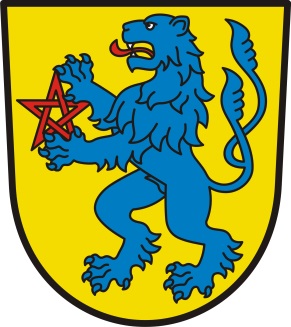 MĚSTYS
STARÁ ŘÍŠE
588 67 Stará Říše 124Ordinační hodiny pana doktora ve zdravotním středisku ve Staré ŘíšiÚterý: 07:00 – 12:30Pátek: 07:00 – 10:30Ordinační hodiny pana doktora ve zdravotním středisku v Nové ŘíšiPondělí : 07:00 – 15:30   Úterý : ---------------------Středa : 07:00 – 13:30Čtvrtek : 13:30 – 18:00   Pátek : 11:00 – 12:30Mobil: 604 229 623